Publicado en  el 16/11/2016 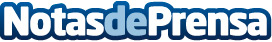 Murcia incide en el "carácter municipalista" de los presupuesto regionalesEl Gobierno regional mantiene su intención de consenso con los grupos políticos en su elaboraciónDatos de contacto:Nota de prensa publicada en: https://www.notasdeprensa.es/murcia-incide-en-el-caracter-municipalista-de Categorias: Nacional Finanzas Murcia Industria Alimentaria http://www.notasdeprensa.es